LeFlore Public SchoolsBill Neyman - Superintendent                Box 147 LeFlore, Oklahoma 74942 	   	    Renee Johnson - PresidentDustin Beck - H. S. Principal 	                		                 (918) 753-2345			    Nathan Adams -Vice Pres.Dustin Beck - Elem. Principal 					                                        Brandy Newman - Clerk									                      Nick McGowen - Member										    Hank Ingle - Member_____________________"Educating Our Future"____________________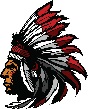 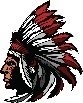 REGULAR SCHOOL BOARD MEETINGLEFLORE PUBLIC SCHOOLS43172 SOUTH BOOTH AVENUEADMINISTRATION BUILDING13th Day of January, 20207:00 P.M.NOTICE:  The Board of Education may discuss, vote to approve, vote not to approve, vote to table, or decide not to discuss any item contained in this agenda.RoutineCall meeting to order.Roll call of members.Recognition of GuestsDiscussion and possible action on minutes:December 9th, 2019 Regular Board Meeting. Administrative Report. Facilities use request. Activity fundraisers. Principals report. Superintendents report.Discussion and possible action on setting dates for the regular school board meeting for the 2021 calendar year.Personnel.Proposed executive session (Pursuant to O.S. §25-307 (B)(1).  Proposed executive session to discuss and perform the evaluation of LeFlore Public Schools Superintendent, William Neyman (Pursuant to O.S. § 25-307 (B) (1).Vote to convene into executive session.Vote to return to open session.Executive session minute’s compliance announcement.Discussion and possible action on the superintendent’s evaluation.Discussion and possible action on the re-employment of LeFlore Public Schools Superintendent, William Neyman for the 2020-2021 school year.FinanceFinance ReportDiscussion and possible action on General Fund warrant #496 through warrant #609 and General Obligation Building Bond of 2018 warrant #3 through warrant #5.Board to sign warrants, minutes of previous meeting, contracts and other miscellaneous documents.Discussion and possible action on the treasurer and activity fund report.New BusinessVote to Adjourn.Posted this 10TH  day of January, at 2:00 o'clock, p.m. on the front door of the LeFlore Public School Superintendent's office.__________________________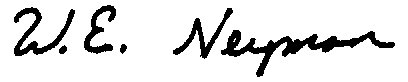  Name of person posting this notice.